О выявлении правообладателя ранееучтенного объекта недвижимостиВ соответствии со статьей 69.1 Федерального закона от 13 июля 2015 года № 218-ФЗ «О государственной регистрации недвижимости», в результате проведения мероприятий по выявлению правообладателей ранее учтенных объектов недвижимости:Определить Захарову Людмилу Владимировну, 20.11.1980 года рождения, место рождения: с. Лаврентьевка, Курманаевского района, Оренбургской области, паспорт гражданина Российской Федерации серия 5314 № 463617 выдан Отдел УФМС России по Оренбургской области в г. Бузулуке, 04.09.2014 года, СНИЛС: 093-610-870-71, зарегистрированной по адресу: Оренбургская область, г. Бузулук, 1 мкр-н, д. № 3, кв. № 33, в качестве правообладателя в отношении земельного участка с кадастровым номером 56:16:0901001:217, расположенного по адресу: обл. Оренбургская, р-н Курманаевский, с. Костино, ул. Луговая, дом № 6, владеющая данным земельным участком.2. Захарова Людмила Владимировна выявлена в качестве правообладателя на указанный в пункте 1 настоящего постановления земельный участок на основании выписки из похозяйственной книги № 7 от 1991-1996, лицевой счет № 2583. Ведущему специалисту администрации муниципального образования Костинский сельсовет Курманаевского района Оренбургской области осуществить действия по передачи необходимых изменений в сведения Единого государственного реестра недвижимости.4. Контроль за выполнением настоящего постановления оставляю за собой.5. Постановление вступает в силу после официального опубликования в газете «Вестник Костинского сельсовета» и подлежит размещению на официальном сайте муниципального образования Костинский сельсовет Курманаевского района.Глава муниципального образования                                                                   Ю.А. Солдатов____________________________________________________________________________УведомлениеОдин экземпляр настоящего проекта постановления получен мною лично «__»_____ 2024 ______________________ ______________________________________________________ (подпись)                                                                         (Фамилия, имя, отчество полностью)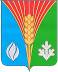 Администрациямуниципального образованияКостинский сельсоветКурманаевский районОренбургской областиПОСТАНОВЛЕНИЕ19.02.2024 № 27-п